Вторая младшая группа «Сказка»  06.04.2020- 07.04.2020Воспитатели:Мурзабаева Сурма МаксимовнаМезенцева Раиса АлександровнаТема недели: «Малыши-Крепыши»Цель : формировать основы здорового образа жизни у детей раннего дошкольного возраста.Задачи: 1. Укрепить и сохранить здоровье детей.2. Формировать навыки ЗОЖ.3.Воспитвать у детей привычку к аккуратности и чистоте, прививать культурно-гигиенические навыки.4. правильное физическое развитие детского организма, повышение его сопротивляемости инфекциям.5. повышать интерес детей к здоровому образу жизни через разнообразные формы и методы физкультурно-оздоровительной работы.Сообщение для родителей в чат: «Добрый день. Уважаемые родители,несмотря на то что нам вссем сейчас благоприятнее всего оставаться дома, будем проводить дистанционные занятия совместно с вами и вашими детками. Спасибо за понимание».Работа с родителями через вайбер :- Консультации для родителей -  Рекомендации для родителей- Создание памятки для родителейНОД  «БУДЬ СПОРТИВНЫМ И ЗДОРОВЫМ» 06.04.2020 - Понедельник:1) Повторяем виды спорта летние и зимние.  Ссылка на видео в интернете https://youtu.be/ztCqMRO2Nkk https://youtu.be/pO6VO0L4dXg2) Физкультминутка «Гимнастика для глаз» 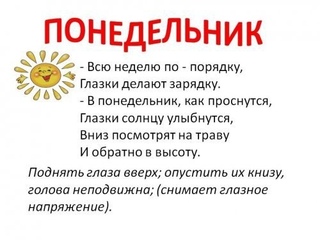 3) Тренажер для правильного дыхания (комплекс упражнений)Упражнение 1. ПУЗЫРИКИ.Пусть малыш сделает глубокий вдох через нос, надует «щёчки – пузырики» и медленно выдыхает через чуть приоткрытый рот. Повторить 2 – 3 раза.Упражнение 2. ГОВОРИЛКА.Вы задаёте вопросы, малыш отвечает.Как разговаривает паровозик? Ту – ту – ту – ту.Как машинка гудит? Би – би. Би – би.Как «дышит» тесто? Пых – пых – пых.Можно ещё попеть гласные звуки: о-о-о-о-ооо, у-у-у-уууу.Упражнение 3. САМОЛЁТ.Рассказывайте стихотворение, а малыш пусть выполняет движения в ритме стиха:Самолётик – самолёт (малыш разводит руки в стороны ладошками вверх, поднимает голову, вдох)Отправляется в полёт (задерживает дыхание)Жужу -жу (делает поворот вправо)Жу-жу-жу (выдох, произносит ж-ж-ж)Постою и отдохну (встает прямо, опустив руки)Я налево полечу (поднимает голову, вдох)Жу – жу – жу (делает поворот влево)Жужу –жу (выдох, ж-ж-ж)Постою и отдохну (встаёт прямо и опускает руки).Повторить 2-3 разаУпражнение 4. МЫШКА И МИШКА.Вы читаете стихотворение, ребёнок выполняет движения.У мишки дом огромный (выпрямиться, встать на носочки, поднять руки вверх, потянуться, посмотреть на руки, вдох)У мышки – очень маленький (присесть, обхватить руками колени, опустить голову, выдох с произнесением звука ш-ш-ш)Мышка ходит в гости к мишке (походить на носочках)Он же к ней не попадёт.Повторить 3 – 4 раза.4) музыкальная минутка  парный танец «приседай» совместно с мамами и папами. Родители делились видеоотчетами в общем чате.07.04.2020 – Вторник.1) Речевое развитие: цель  развивать у детей воображение, мышление,речь, закреплять определенные знания»;Предлагаем вам интересные загадки о гигиенических принадлежностях и полезных и вредных продуктах.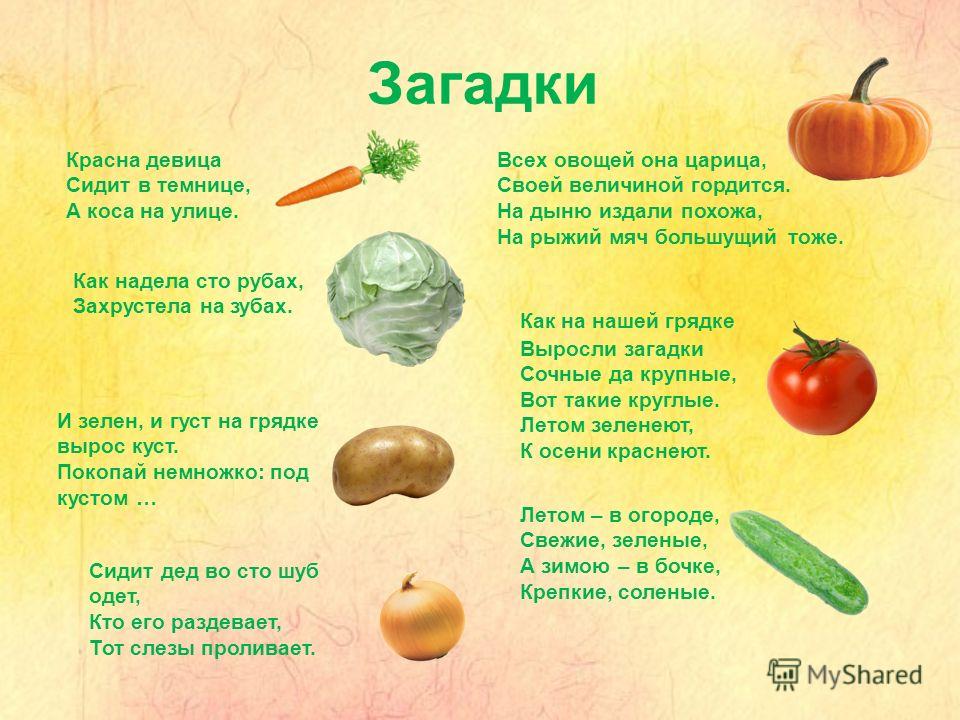 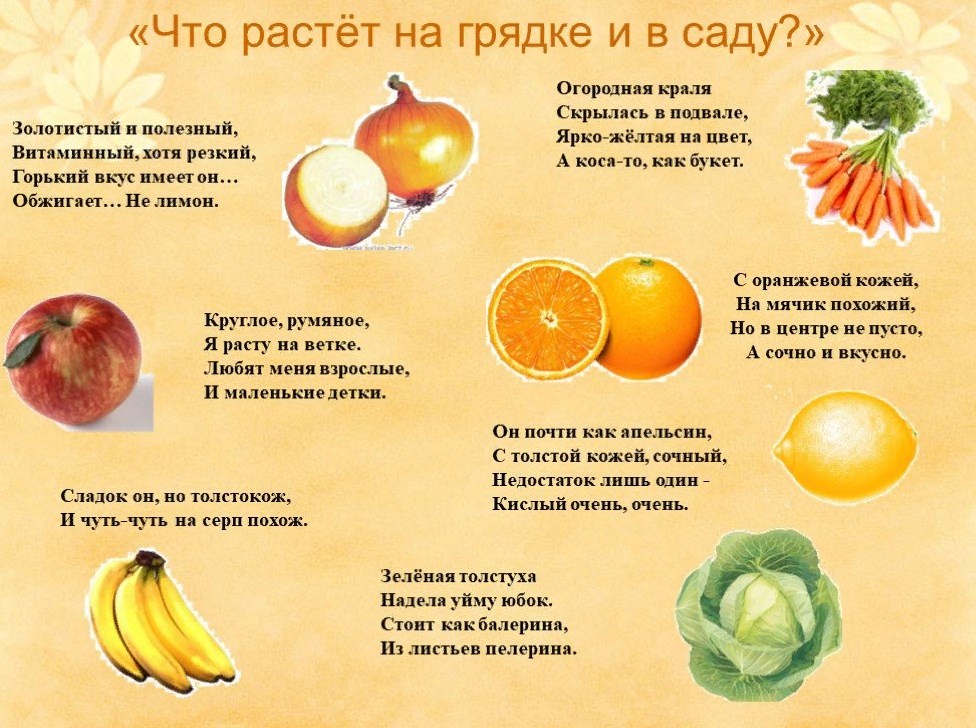 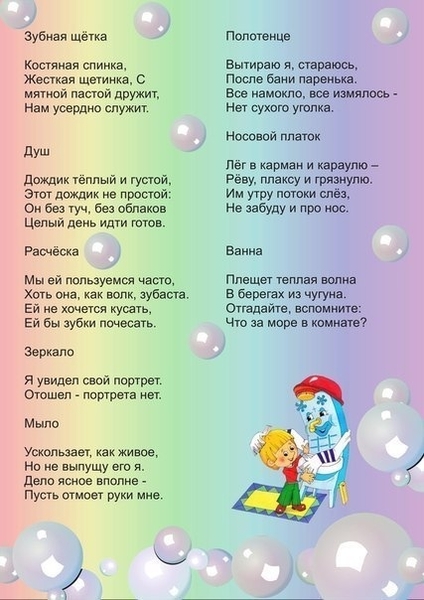 2) Физкультминутка разминка для глаз (вторник);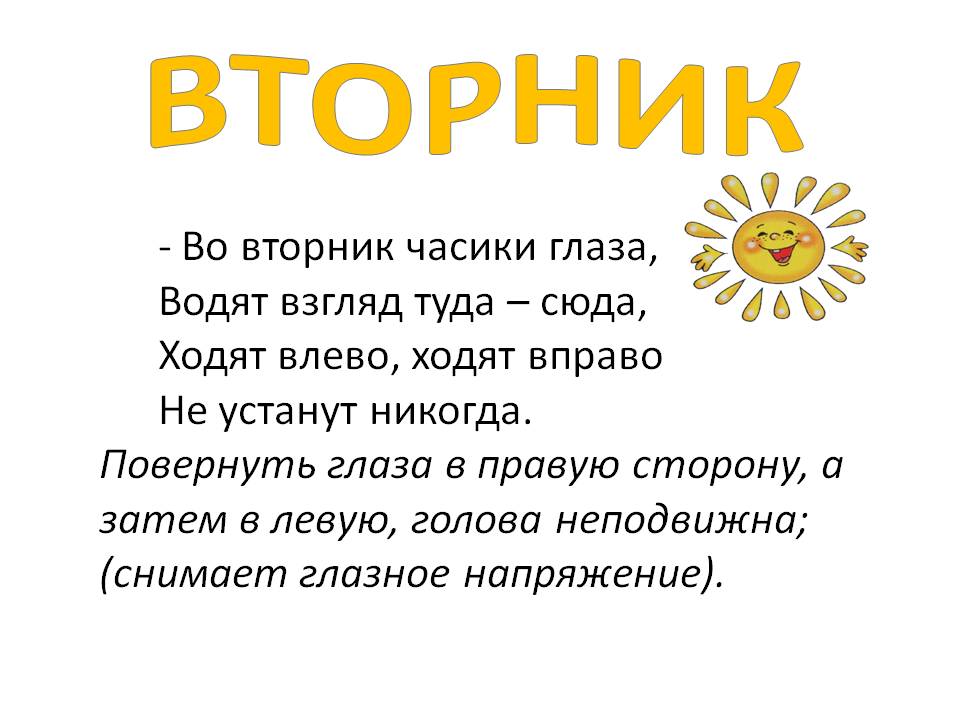 3) Просмотр мультфильма Фиксики на тему «Кто такие микробы?»                             https://youtu.be/-EpH6MzMHsc4) Чтение художественной литературы. С. Михалков (Про девочку, которая плохо кушала) https://stihi.deti.guru/pro-devochku-kotoraya-ploho-kushala/